		บันทึกข้อความ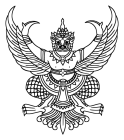 ส่วนราชการ                                                                   โทร.๐ ๕๖๐๓ ๙๗๐๙ ต่อ ที่ พจ ๐๐๓๒.๓๐๑/	                        	        วันที่                    ๒๕๖๑เรื่อง  ขออนุมัติจัดประชุมเรียน  ผู้อำนวยการโรงพยาบาลบึงนาราง      ตามที่กลุ่มงานกลุ่มงาน                                                            มีความประสงค์ขออนุมัติดำเนินการจัดประชุม เรื่อง 	     กรณีอยู่ในแผน ตามแผนงานแหล่งงบประมาน                                    รหัสงบประมาณ	     กรณีนอกแผน  เนื่องจากในวันที่ถึงวันที่                             เวลา              น.ถึง              น. รวม            วันณ ห้องประชุม                                                                                    โดยมีผู้เข้าอบรมประชุม จำนวน                 คน และในการจัดประชุมครั้งนี้ ขออนุมัติเบิกค่าใช้จ่ายในการจัดประชุมสำหรับผู้เข้าร่วมประชุม ดังนี้	๑.ค่าอาหารว่างและเครื่องดื่ม	จำนวน             คน ๆ ละ       บาท เป็นเงิน                 บาท           ๒.ค่าอาหารกลางวัน		จำนวน             คน ๆ ละ        บาท เป็นเงิน                บาท๓.อื่น ๆ (ระบุ)                                                                        เป็นเงิน                บาท                     รวม             รายการ เป็นเงินทั้งสิ้น                      บาท (                                                        )	จึงเรียนมาเพื่อโปรดพิจารณาอนุมัติ